Guía nº 3Lee el siguiente texto, anota las preguntas en tu cuaderno y luego responde con letra clara y respetando los márgenes.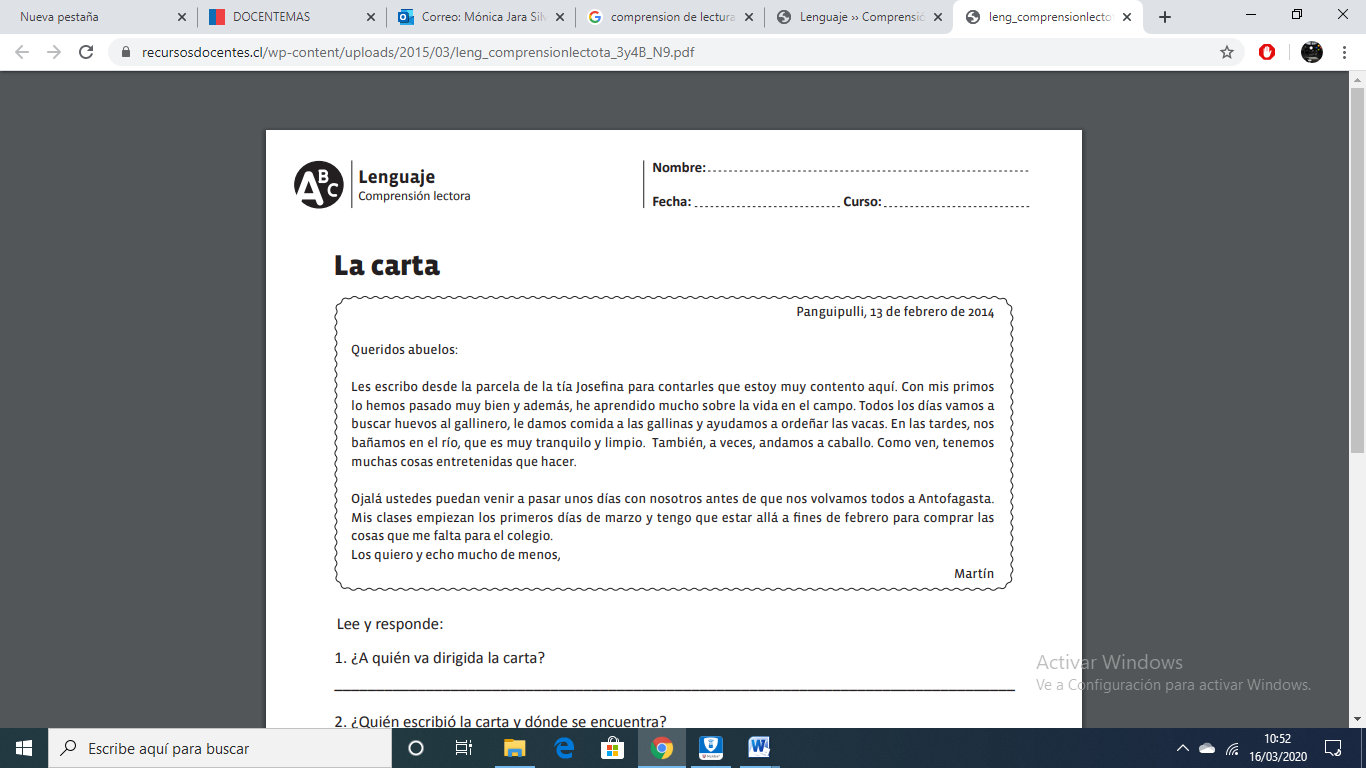 Preguntas, recuerda responder con respuesta completa.1.- ¿A quién va dirigida la carta?2.- ¿Quién escribió la carta?3.- ¿Desde dónde se escribió la carta?4.- Según la información que entrega la carta, ¿En qué estación del año están?5.- ¿En qué se entretiene Martín y sus primos?6.- ¿Dónde vive Martín y su familia?7.- ¿Te gustaría estar en el lugar de Martín? ¿Por qué?